McDonald's Canada has put together a run-through of how it makes its fries as part of an initiative to answer questions from customers.Instructions: Review the information below and then draw a supply chain (in the blank box provided on page 2) for McDonald’s Fries from the farm to the consumer. Make sure to label all links and nodes. This activity is worth 25 points and will count as part of your Exam grade for Intro to Supply Chain Exam.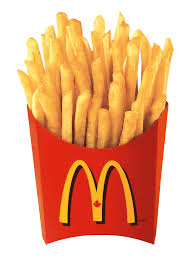 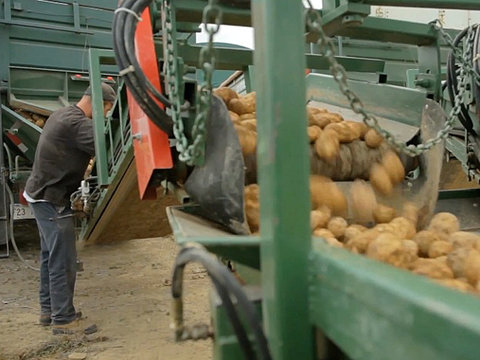 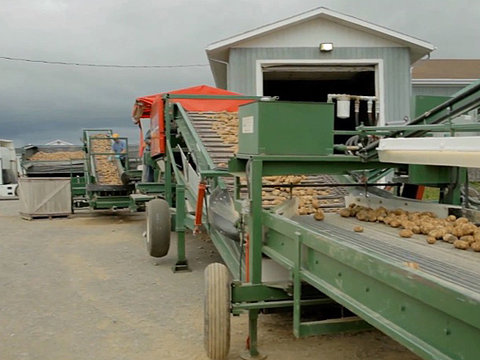 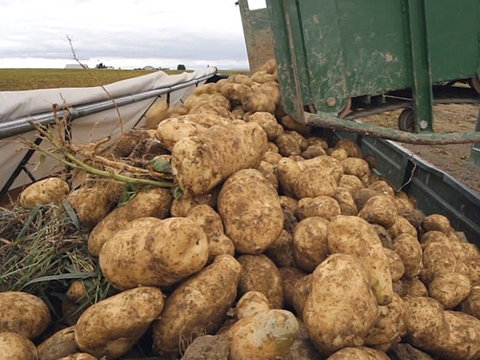 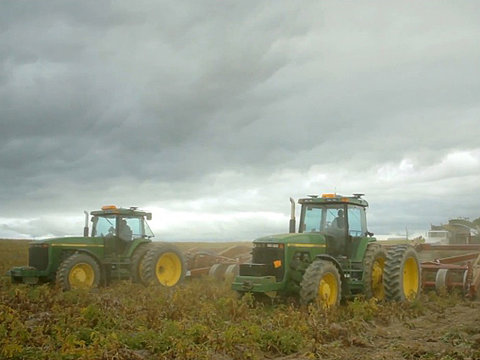 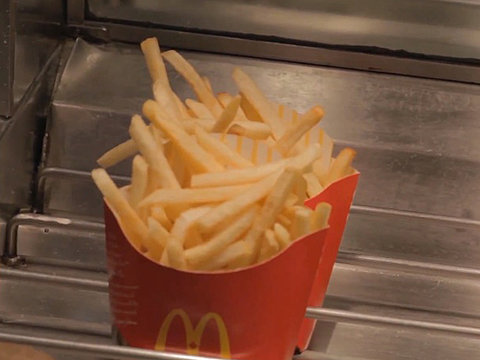 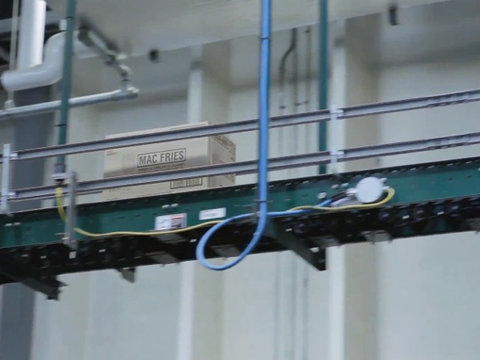 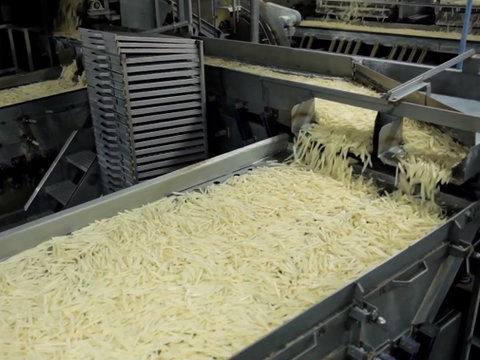 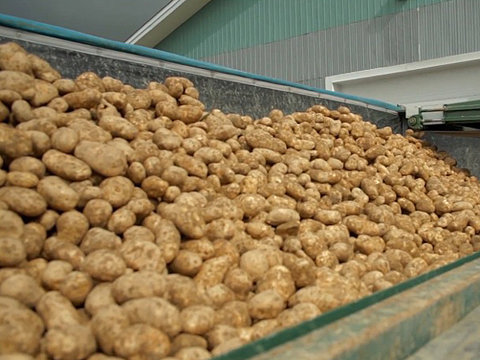 